Автономная некоммерческая организация по созданию и обеспечению деятельности духовно-просветительского центра «Духовное благолепие»Религиозная Организация «Бирская Епархия Русской Православной Церкви (Московский Патриархат)»Бирский филиал Федерального государственного бюджетного образовательного учреждения высшего образования «Башкирский государственный университет»ИНФОРМАЦИОННОЕ ПИСЬМО № 2ШКОЛА-КОНФЕРЕНЦИЯ«Воспитание гармонично развитой и социально ответственной личности на основе духовно-нравственных ценностей народов России: научные подходы и практики государственно-конфессионального и социального партнерства»проводится в рамкахV БИРСКИХ ОБРАЗОВАТЕЛЬНЫХ ЧТЕНИЙ,приуроченных к 350-летию со дня рождения Петра I25-26 ноября 2021 г.г. Бирск, Республика БашкортостанПартнеры проекта:Цель Конференции: обсудить актуальные вопросы государственно-конфессионального и социального партнерства в воспитании гармонично развитой и социально ответственной личности на основе духовно-нравственных ценностей народов России.Участники Школы-конференции:- представители религиозных организаций и духовно-просветительских центров,- представители органов государственной власти, реализующие региональные планы мероприятий и программы в сфере государственной национальной политики РФ, в том числе молодые специалисты,- представители научных организаций, изучающие вопросы духовно-нравственной культуры, духовного развития личности и общества и другие, в том числе молодые ученые,- представители образовательных организаций, занимающиеся духовно-нравственным воспитанием и развитием личности и общества, в том числе молодые ученые и педагоги.Секции Школы-конференцииСекция 1. Государственно-конфессиональные отношенияМодераторы секции: Ефимов Евгений Вячиславович, священник, магистр богословия, руководитель отдела религиозного образования и катехизации Бирской епархииПурис Дмитрий Владимирович,Иеромонах Пётр (Пурис), руководитель Школы-конференции, старший священник Бугабашского женского монастыряКлючевые вопросы для обсуждения:Государственно-конфессиональные отношения в допетровскую эпоху.Религиозная политика Петра I.Межконфессиональные отношения в период правления Петра I.Развитие государственно-конфессиональных взаимоотношений после Петра I.Деятельность религиозных конфессий в государственных и общественных институтах.Изменение межконфессиональных взаимоотношений после Петра I.Секция 2. Петр I в истории РоссииМодераторы секции: Александров Алексей Павлович, кандидат исторических наук, заведующий кафедрой истории, философии и социально-гуманитарных наук Бирского филиала Башкирского государственного университетаМельникова Наталья Александровна,преподаватель истории колледжа Бирского филиала Башкирского государственного университетаКлючевые вопросы для обсуждения:Петр Первый: личность царя в контексте эпохи.Опыт модернизации России: достижения и просчеты.Достижения культуры, науки, образования России в первой четверти XVIII в.Внешнеполитическая программа  Петра I и ее реализация.Лица петровской эпохи.Секция 3. Формирование духовно-нравственных ценностей детей и молодежиМодераторы секции: Батурина Оксана Сергеевна,кандидат психологических наук, магистр педагогики, соруководитель Школы-конференции,начальник научного отдела Бирского филиала Башкирского государственного университета, доцент кафедры педагогики, психологии и социальной работы, заместитель директора Духовно-просветительского центра «Духовное благолепие»Черникова Марина Сергеевна,кандидат педагогических наук, доцент,доцент кафедры педагогики и методики дошкольного и начального образования Бирского филиала Башкирского государственного университетаКлючевые вопросы для обсуждения:Духовно-нравственная культура современного общества: философский, социальный, психологический, педагогический и иные подходы.Развитие личности на основе социокультурных и духовно-нравственных ценностей.Самоопределение и социализация обучающихся на основе духовно-нравственных ценностей.Духовно-нравственные ценности: практика формирования у детей и молодежи.Практика духовно-нравственного воспитания, обучения и развития личности: проекты, программы, мероприятия, занятия.Этапы проведенияТребования к видео докладамВидео доклады будут транслироваться на секциях при проведении Школы-конференции.Длительность видео доклада: 5-10 мин.Требования к статьям авторовВ сборнике конференции публикуются оригинальные законченные научные и практико-ориентированные работы, выполненные в контексте актуальных проблем тематических направлений конференции в различных жанрах:- теоретические и методологические статьи;- статьи, описывающие результаты эмпирических исследований;- короткие сообщения;- обзоры отечественной и зарубежной литературы;- комментарии к ранее опубликованным материалам;- рецензии на книги;- сообщения и отчеты о научных мероприятиях;- другие информационные материалы широкого профиля.Структура статьиТребования к оформлению материалов: Объем статьи не более 5 страниц.Word: A4; TimesNewRoman; поля обычные: верхнее – 2 см., нижнее – 2 см., левое – 3 см., правое – 1,5 см.; размер шрифта – 14; межстрочный интервал – 1)Помимо текста статья может содержать в себе таблицы, графики, рисунки и другие визуальные наглядности.Список литературы приводится в соответствии с ГОСТ Р 7.0.5 2008. При цитировании источника в квадратных скобках после номера источника в списке литературы через запятую указываются страницы. Пример: [4, с. 12]. Внимание: 1) тезисы студентов принимаются только в соавторстве с научным руководителем,2) объем сборника ограничен,3) редакционная коллегия не несет ответственности за предоставленные к публикации материалы4) оргкомитет Школы-конференции оставляет за собой право отбора докладов для включения в программу Школы-конференции,5) оргкомитет Школы-конференции оставляет за собой право отбора статей для публикации в сборнике,6) предоставляется бесплатная публикация статьи.КонтактыРуководитель Школы-конференции: иеромонах Петр (Пурис Дмитрий Владимирович)ano.db@bk.ru Соруководитель Школы-конференции: Батурина Оксана СергеевнаBash.baturina@gmail.com Просим ознакомить с данным информационным письмом заинтересованных специалистов. Оргкомитет благодарит всех участников за сотрудничество!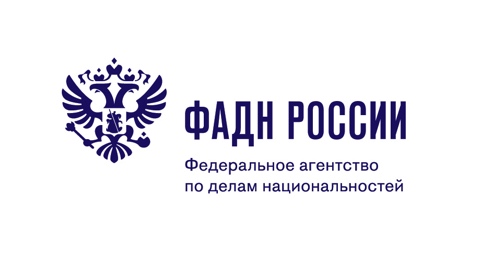 Федеральное агентство по делам национальностей РоссииСовет по государственно-конфессиональным отношениям Республики Башкортостан при Главе Республики Башкортостан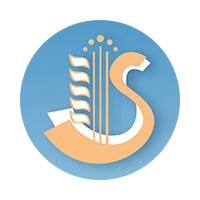 Министерство культуры Республики Башкортостан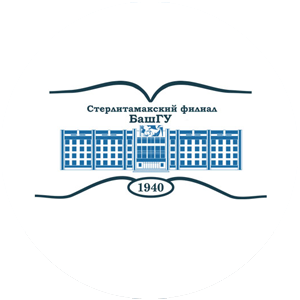 Стерлитамакский филиалФГБОУ ВО«Башкирский государственный университет»Электронная регистрациядо 6 ноября 2021г.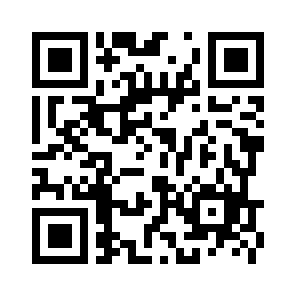 Прием видео докладов для трансляции на секцияхдо 6 ноября 2021г.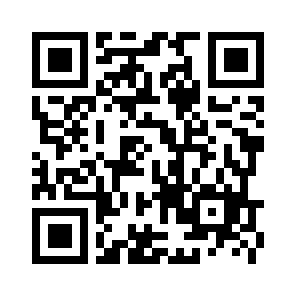 Прием статей для публикации в сборникедо 6 ноября 2021г.Составление и выпуск сборникадо 21 ноября 2021г.Составление программыдо 21 ноября 2021г.Проведение Школы-конференции24-26 ноября 2021г.Фамилия И.О. автора(ов)НАЗВАНИЕ СТАТЬИАннотация (выравнивание по ширине)Ключевые слова (выравнивание по ширине)Фамилия И.О автора(ов) на английском языкеНАЗВАНИЕ СТАТЬИ на английском языкеАннотация на английском языке (выравнивание по ширине)Keywords: Ключевые слова на английском языке (выравнивание по ширине)Текст статьиЛитература1. 2. 3. Информация об авторе(ах) - заполняется на каждого автора статьиФамилия Имя Отчество (полностью)Должность, место работы / учебыЭлектронная почта (e-mail)Секция